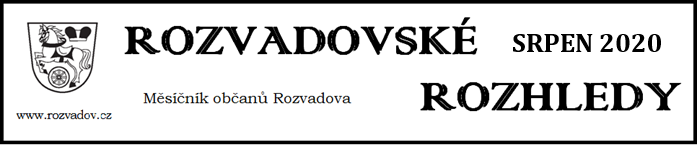 Oznámení o příštím termínu  zasedání  ZOZveme všechny občany na další veřejné zasedání zastupitelstva obce, které se koná ve středu 16. září 2020 od 17:00 hodin v sálu obecního úřadu Rozvadov.Připomínáme termín přednáškyOpětovně zveme všechny občany na přednášku místního rodáka, námořníka Petra Soviče ml., s názvem Cesta kolem světa na nákladní lodi.Přednáška se uskuteční v pátek 28.8.2020 od 19:00 hodin v sálu OÚ Rozvadov. Pozvánka na přednáškuV sobotu 25.9.2020 od 19:00 hodin proběhne (opět v sálu OÚ Rozvadov) přednáška Dana Pribáně na téma Trabantem napříč kontinenty.Nejvtipnější český cestovatel zde pohovoří o svých cestách, jak jste to ještě neslyšeli!Pozvánka na fotbalV letošním roce se do Rozvadova vrací fotbal. Zatím se bude hrát pod hlavičkou Tatranu Přimda. Domácí zápasy se budou hrát střídavě, 1x měsíčně v Přimdě a 1x měsíčně v Rozvadově. Soutěž začíná 22.8. v Přimdě a hned 29.8. bude k vidění první zápas v Rozvadově. Doufáme, že nás přijdete podpořit, jako to bylo dříve běžné a fotbal se zase stane součástí vesnického života v Rozvadově.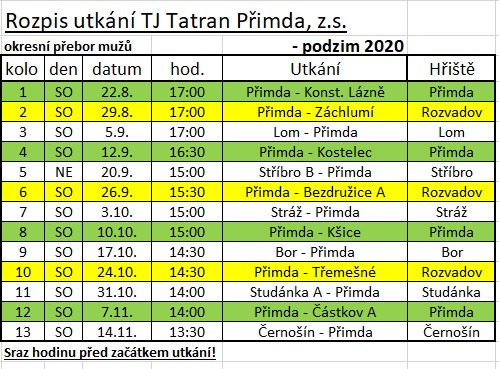 Mobilní sběr nebezpečného a objemného odpadu 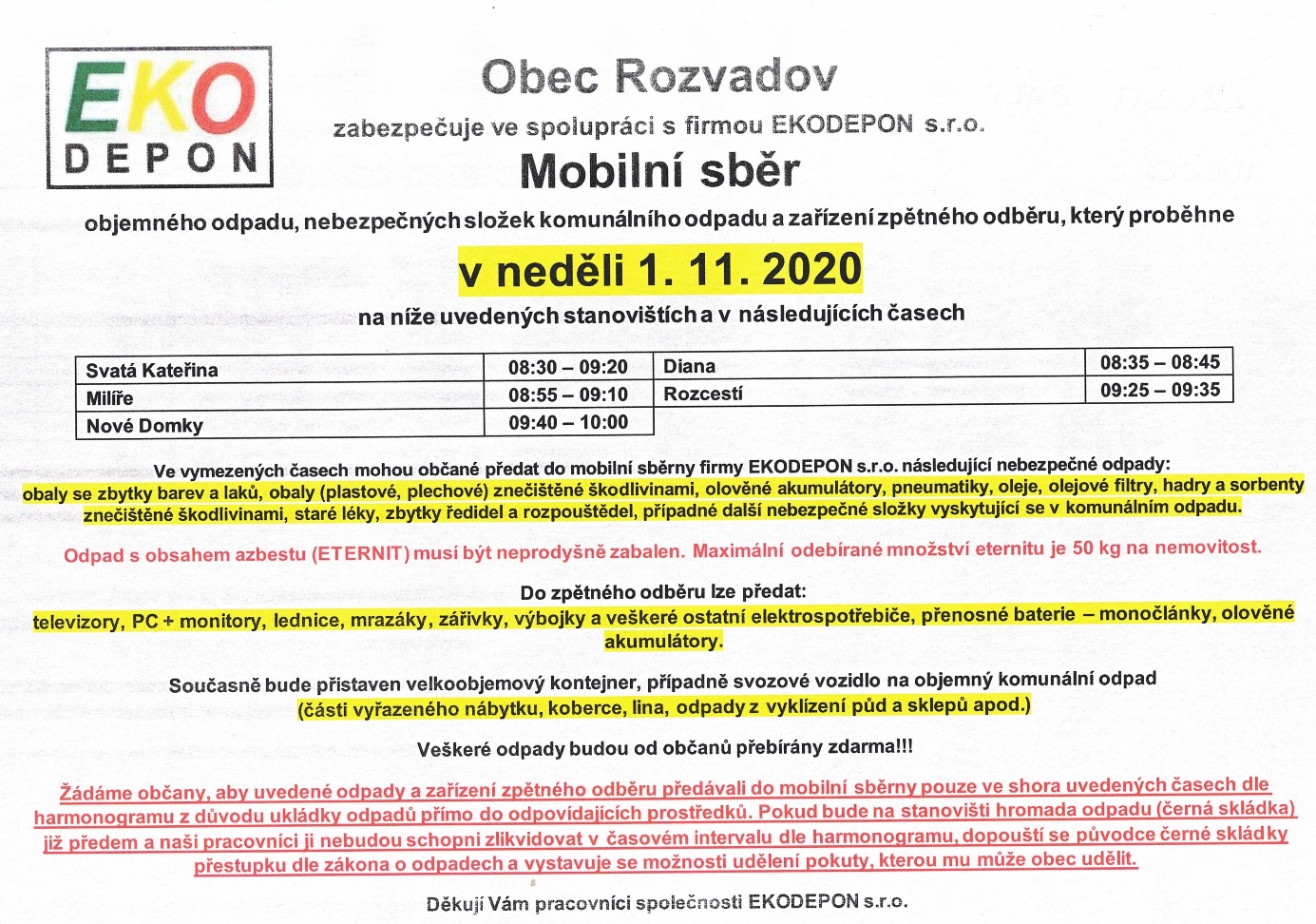 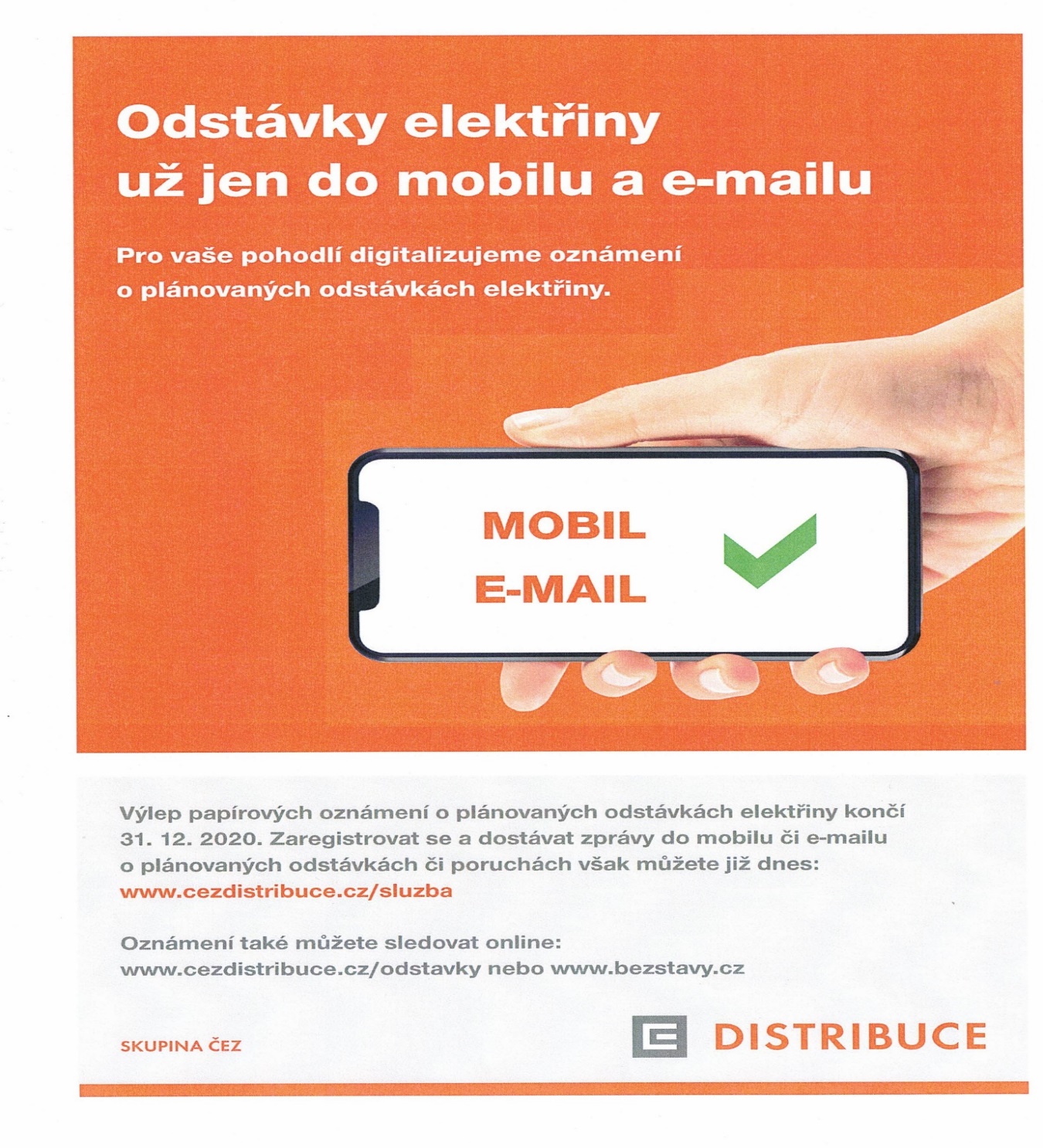 Usnesení z červencového    zasedání zastupitelstvaSchváleno: 	že ani pro výkon funkce starosty obce, ani pro výkon funkce místostarosty, nebudou členové zastupitelstva uvolněni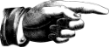 přeložení schválení měsíčních odměn za výkon funkce nového starosty a místostarosty na příští zasedánícenová nabídka firmy M. Dulovec – stavební činnost - na zhotovení další plochy zámkové dlažby ve sportovním areálu ve výši 93.170,- Kč s DPHuzavření smlouvy o dílo č. 04/2020 se společností Střechy-Homolka, s.r.o., Bor, na realizaci stavby „Rozvadov-rekonstrukce střešního pláště“ v celkové ceně 1.226.862,20 Kč vč. DPHnový obecní Ceník za půjčování obecního majetku a poskytování služeb s platností od 1.8.2020odkoupení parcel st.p.č. 306, 307, 308, 309, p.p.č. 1752, včetně provozních objektů, venkovních úprav a trvalých porostů, vše v k.ú. Rozvadov, od LS Přimda, s.r.o., v ceně 474.000,- Kčcenová nabídka Ing. Gracy, Mar. Lázně, na provedení projektových prací a inženýrské činnosti pro akci „PD stav. úpravy (rekonstrukce) školní kuchyně ZŠ a MŠ Rozvadov“ - pro stavební povolení – ve výši 181.500,- Kč vč. DPHžádost o prodloužení sedmileté lhůty k předložení kolaudace RD, do 31.12.2022 s tím, že žadatel uhradí sjednanou pokutu ve výši 250.000,- Kč dle smlouvy, a za podmínky, že s žadatelem bude uzavřena nová smlouva o dokončení výstavby RD, obsahující novou smluvní pokutu ve výši 250.000,- Kč a vrácení parcely v případě porušení smlouvy vyřazení majetku ZŠ Rozvadov na základě přeloženého protokolu schválené likvidační komisevýše úplaty za předškolní vzdělávání v MŠ Rozvadov na školní rok 2020/2021 ve výši 250,- Kč měsíčně cenová nabídka Petra Růžičky, Žebráky, na zpracování PD VO v obcích Svatá Kateřina v ceně 87.000,- Kč a Nové Domky v ceně 52.000,- Kčcenová nabídka Projekční kanceláře Ing. arch. A. Kaskové,  K. Vary, na zpracování ÚP Rozvadov, v celkové ceně 493.196,- Kč s DPHžádost o zrušení předkupního práva na parcely st.p.č. 540 a p.p.č. 25/38 v k.ú. Rozvadovzadat zpracování studie nové ČOV v obci Rozvadov u společnosti VAK Karlovy Vary a požadovat prověření svodů povrchových vod do kanalizační sítěroční příspěvek ve výši 3.000,- Kč pro občany ČR s datem narození do 31.12.1958 s trvalým pobytem v obci Rozvadov včetně osad formou osobního předání proti podpisunabídka KafkaTOP s.r.o., Výžerky, na opravu tepelného čerpadla v budově OÚ v ceně 106.310,- Kčkomise ve složení Finek, Vrabec, Ábel pro otevírání a posouzení došlých nabídek pro nájem obecní hospody na hřišti dne 13.8.2020 cenová nabídka Z. Strapka na vybavení hospody, terasy a kabin na místním hřišti lavicemi, židlemi a stoly do 31.8.2020 v celkové ceně 177.000,- KčNeschváleno:návrh na odkup pozemků p.p.č. 889, 920/2, 910, 920/1, 920/3, 920/4, 920/5, 916/4, 920/7, 920/9, 920/10, 925/6, 925/5, 925/4, 925/2, vše v k.ú. Sv. Kateřina u Rozvadova, v ceně 20,- Kč/m2 Zvoleni: starostou Martin Ábelmístostarostou Lumír VilimecNa vědomí: zánik mandátu člena zastupitelstva obce Rozvadov podle § 55 odst. 3 písm. b) zákona č. 491/2001 Sb.  informace starosty o pořízení nového obecního movitého majetkuPlánuje se odložené vítání občánkůObec Rozvadov plánuje uspořádat další vítání nových občánků. V souvislosti s nařízením GDPR žádáme rodiče dětí z Rozvadova a osad, které ještě na vítání občánků nebyly (a kteří se ještě nebyli na úřadě k vítání přihlásit), ať se dostaví na obecní úřad podepsat souhlas s  účastí na připravované akci, a to v termínu do 18. září 2020.